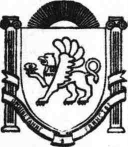 «Об определении места для выгула домашних животных»В целях определения мест для выгула домашних животных в муниципальном образовании Васильевского сельского поселения Белогорского района Республики Крым, в соответствии с Федеральным законом от 27 декабря 2018г. №498-ФЗ «Об ответственном обращении с животными и о внесении изменений в отдельные законодательные акты Российской Федерации», Уставом муниципального образования Васильевского сельского поселения, администрация Васильевского сельского поселенияПОСТАНОВЛЯЕТ:1. Выгул собак и кошек (иных домашних животных) производить только на специально отведенных для этой целей площадках. При отсутствии специальной площадки выгуливание собак и кошек допускается на пустырях, травяном покрытии, за исключением территории парка, скверов, образовательных учреждений и прилегающих к ним площадок, спортивных сооружений, детских площадок, пляжей, рынков.2. Владельцы домашних животных должны не допускать загрязнения тротуаров и других мест общего пользования при выгуле домашних животных, а также убирать продукты их жизнедеятельности.3. При выгуле домашних животных в жилых микрорайонах с 23.00 до 7.00 часов владельцы домашних животных обязаны обеспечивать тишину.4. Обнародовать настоящее постановление в соответствии с Уставом муниципального образования.5. Настоящее постановление вступает в силу с момента официального обнародования.6. Контроль за исполнением постановления оставляю за собой.Председатель Васильевского сельского совета-Глава администрации Васильевского сельского поселения							В.Д. ФрангопуловАДМИНИСТРАЦИЯ ВАСИЛЬЕВСКОГО СЕЛЬСКОГО ПОСЕЛЕНИЯ БЕЛОГОРСКОГО РАЙОНАРЕСПУБЛИКИ КРЫМПОСТАНОВЛЕНИЕ20.02. 2020  года	                         с.Васильевка                                     №30